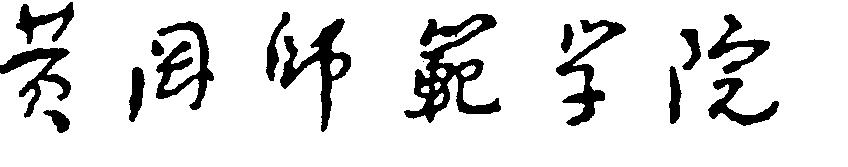 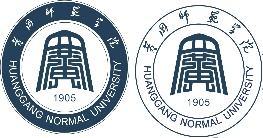 学生学籍证明学生     ，性别  ，系我校      学    专业      班普通全日制学生， 学制  年, 层次  科,学号为：             ，身份证号为：             。 特此证明。                                体育学院                                 年   月   日      